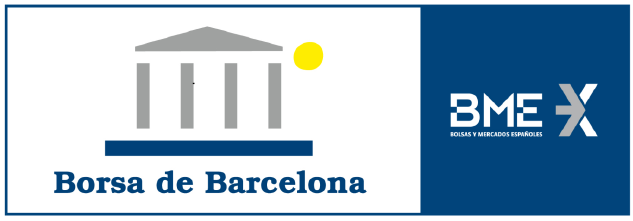 RESERVATION REQUESTAviso legal: Los datos recibidos serán tratados de manera confidencial, el contenido personal de este documento será incorporado a un fichero, bajo la responsabilidad y titularidad de la Bolsa de Barcelona de acuerdo con la política de privacidad y de seguridad de la entidad y de la Ley Orgánica 15/1999, del 13 de diciembre, de Protección de Datos de Carácter Personal. Para ejercer los derechos de oposición, acceso, rectificación y cancelación, como también para comunicar cualquier modificación de los datos, puede contactar a la Bolsa de Barcelona enviando un mensaje de correo electrónico a estudiosbcn@grupobme.es.Visit:Name and phone number of the entity:Name of the entity:                Phone number of the entity:           Name of the entity:                Phone number of the entity:           Name, surname, ID number and phone number of the responsable of the group:Name and Surname:      ID number:     Nº phone:     Name and Surname:      ID number:     Nº phone:     Name and Surname:      ID number:     Nº phone:     Proxy of number of students: (màximum recommended: 50 students)Date and time of the visitTime:            Time:            full company name:(only in case of payment)Tax domicile of the entity: (only in case of payment)Tax Identification Number:(only in case of payment)Email adress: